CEVAPLAR: 1-D    2-C    3-E    4-C    5-C    6-A    7-D    8-B    9-E    10-E    
Soru 1Deterjanlar için;
I. Hidrofob suyu sevmeyen apolar özellik gösterir.
II. Hidrofil suyu seven polar özellik gösterir.
III. Kiri çözen hidrofob kısmı, kiri suya geçiren polar kısmıdır.
IV. Hidrofob baş kısmını, hidrofil kuyruk kısmını gösterir.
yargılarından hangileri doğrudur?
A) I ve II
B) I ve III
C) II ve III
D) I,II ve III
E) I,II,III ve IV

Soru 2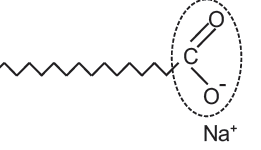 Yukarıda şematik olarak gösterilen sabun molekülünde aşağıdakilerden hangisi yanlıştır?A) Kirler yağ ve benzeri apolar maddeler içerir.
B) Kuyruk kısmı suyu sevmeyen kısmıdır.
C) Uç kısmı, suyu seven ve apolar kısmıdır.
D) Kiri temizlemek için apolar ve polar kısımların bulunması gerekir.
E) Sabun suda çözündüğünde negatif ve pozitif yüklü iyonlar oluşturur.

Soru 3Aşağıdakilerden hangisi deterjanın temel bileşenlerinden biri değildir?
A) Yüzey aktif madde
B) Sertlik gidericiler
C) Kirin geri dönüşünü önleyiciler
D) Ağartıcılar
E) Boya maddeleri

Soru 4Mikrop öldürme amacıyla kullanılan maddelere dezenfektan denir.
Buna göre;
I.    Çamaşır suyu
II.   Kireç kaymağı
III.  Şampuan
maddelerinden hangileri dezenfektan olarak kullanılır?
A) Yalnız I
B) Yalnız II
C) I ve II
D) I ve III
E) I, II  ve III

Soru 5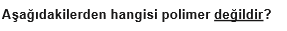 A) Teflon
B) PVC
C) Cam
D) PE
E) Kauçuk

Soru 6Aşağıdakilerden hangisi doğal bir polimerdir?A) İpek
B) Naylon
C) Polistiren
D) Plastik
E) Polivinil klorür

Soru 7Aşağıdakilerden hangisi doğal bir polimer değildir?A) Nişasta
B) Seluloz
C) Protein
D) Polietilen
E) Nükleik asit

Soru 8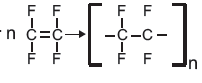 Tepkimesinde oluşan ürünün adı aşağıdakilerden hangisinde doğru verilmiştir. 
 ( n: 1, 2, 3, ....)A) Eten
B) Teflon
C) Polistiren
D) PVC
E) Kevlar

Soru 9Kauçuk polimeriyle ilgili;
I. Esneklik ve emici özelliğe sahiptir.
II. Suya dayanıklıdır.
III. Endüstriyel maddelerin titreşimini azaltmada kullanılır.
yargılarından hangileri doğrudur?
A) Yalnız I
B) I ve II
C) I ve III
D) II ve III
E) I, II ve III

Soru 10Üzerinde,

işareti bulunan madde için;
I. Plastik malzemedir.
II. Geri dönüştürülebilir.
III. Polietilen malzemesinden elde edildiğini gösteren 01 kodudur.
yargılarından hangileri doğrudur?
A) Yalnız I
B) Yalnız II
C) Yalnız III
D) I ve III
E) I, II ve III

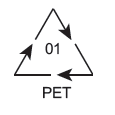 